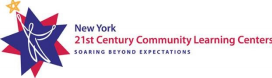 ACTION PLAN  Recently your program received a Site Monitoring Visit (SMV) by the Technical Assistance Resource Center (TARC) and the following indicators were    found to be partially and/or not compliant. Please outline an Action Plan describing how your program will address the indicator(s) and bring them into compliance. Submit the Action Plan to the TARC within 2 weeks of receiving the report with header items and columns 3-5 completed. In order to obtain full compliance, all indicators must be supported by documentation that is sent to the TARC. Please contact the TARC if you need any technical assistance in completing any area of this Action Plan.  Additional notes (completed by TARCs as needed):  1 Project number example: 0187-23-8001; 0187 indicates to NYSED that it is a 21st CCLC program; 23 indicates the program year (July 1, 2022-June 30, 2023 and after June 30,  2023, the year changes to 24; 8001 (last four digits) indicates the program unique project number. Program Name: Project Number1: 0187- XX-XXXXTARC Reviewer(s): Date of SMV: Date SMV Report Shared with Subgrantee:  Date Action Plan Submitted by Subgrantee to TARC: Name(s) and role(s) of Subgrantee staff completing Action Plan: Name(s) and role(s) of Subgrantee staff completing Action Plan: Name(s) and role(s) of Subgrantee staff completing Action Plan: Indicator  of Success Description of Indicator Improvement Action Steps and Strategies Subgrantee StaffResponsible Timeline for  Improvement/ Evidence Due Date (MM/DD/YY) Date TARC Verified  Evidence  (MM/DD/YY) 